VenezuelaVenezuelaVenezuelaMarch 2030March 2030March 2030March 2030SundayMondayTuesdayWednesdayThursdayFridaySaturday123456789CarnivalShrove Tuesday1011121314151617181920212223Saint Joseph2425262728293031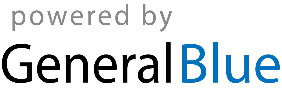 